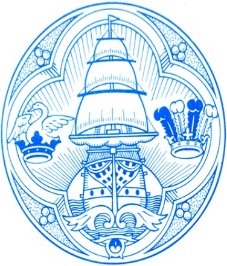 Town Mayor – Councillor Miss K. F. GrayDear Sir or Madam,You are hereby summoned to attend a Meeting of the Full Council to be held at the Town Hall on Monday 13th February 2023 at 7:00 pm.Remote access to this Meeting for both Councillors and members of the public can be provided upon request due to guidelines in the Local Government and Elections (Wales) Act 2021.6:30 pm – To receive representative/s from Milford Athletic Football Club.Dated this EIGHTH Day of FEBRUARY 2023Barbara FitzgeraldMrs B. J. FitzgeraldClerk and Financial Officer________________________A G E N D A1.	Apologies.2.	Declarations of Interest. (To receive any declarations of interest in any matter 	to be discussed at the Meeting. Members are requested to identify the nature of 	the interest and indicate whether the interest is personal or prejudicial.) 3.	Question and Answer Session with Members of the Public. (10 minutes maximum.)4.	News from the Mayor.5.	Questions without debate pursuant to Standing Order No. 6.6.	Minutes of the Meeting of the Full Council held on 23rd January 2023. (Page 98.) (Please see attached.)7.	To receive reports, recommendations and resolutions of the following Committee:	(Please see attached.)	PUBLIC EVENTS SUB-COMMITTEE	held on 25th January 2023						Page 1068.	Paddling Pool on The Rath/Conwy Trip. (Verbal Update.)9.	Consideration of a letter of support for the Pembrokeshire Lido Project.10.	Milford Haven Founders’ Day. (Please see attached.)11.	Citizens’ Awards Ceremony Venue. (Please see attached Report.)12.	Draft Local Toilet Strategy. (Please see attached.)13.	Planning and Licensing Matters.	(i)	Planning Applications and Notifications.(a)	Outstanding Planning Applications. (Please see attached.)(b)	Planning Notifications. (For information only.) (Please see attached.)(ii)	Retrospective Planning Applications. (Please see attached email.)(iii)	Pre-Application Consultation – Land South of the Dragon LNG Terminal, Waterston, Milford Haven. (Please see attached.)(iv)	Licensing: Coco’s Restaurant, Milford Marina. (Please see attached.)14.	Financial Matters- Application for Financial Assistance: Clarby Warriors Pan Disability Football Squad being part of Clarbeston Road AFC/Fishguard Thunderbolts Disability Multi-Sports Squad. (Joint application.) (Deferred from the Meeting of the Full Council on 23rd January 2023.) (Please see attached.)CONFIDENTIAL MATTERS15.	Membership of the Project Working Group.16.	Town Council Premises. (Previously discussed at the Full Council Meeting on 23rd January 2023.) (Verbal Update.)_________________